WNIOSEKo wydanie zezwolenia na loty w szczególnych okolicznościachWniosek o wydanie zezwolenia na wykonanie lotu przez statek powietrzny nieposiadający ważnego świadectwa zdatności do lotu, pozwolenia na wykonywanie lotów albo innego równoważnego dokumentu lub w warunkach nieprzewidzianych w tych dokumentach lub dokumentach z nimi związanych w celu: przeprowadzenia prób w locie, lotów próbnych, eksportu statku powietrznego, przemieszczenia statku powietrznego do miejsca, gdzie ma być naprawiony, a także w innych okolicznościach związanych ze sprawdzaniem zdatności do lotu statku powietrznego* powinien być złożony wraz z załącznikami do Urzędu Lotnictwa Cywilnego1. Imię i nazwisko (nazwa), adres (siedziba) wnioskującego:2. Imię i nazwisko (nazwa), adres (siedziba) właściciela statku powietrznego:6. Dane statku powietrznego:9. Proponowane warunki i ograniczenia:10. Informacje dodatkowe:OŚWIADCZENIENiniejsze warunki zostały ustalone i uzasadnione zgodnie z przepisami wydanymi na podstawie art. 53c ust. 2 ustawy Prawo lotnicze. Statek powietrzny nie posiada cech i charakterystyk, które czyniłyby go niebezpiecznym przy zamierzonym użytkowaniu przy podanych warunkach i ograniczeniach.Ja niżej podpisany(a) oświadczam, dane zawarte we wniosku są zgodne ze stanem faktycznym i prawnym. Jestem świadomy(a) odpowiedzialności karnej za zeznanie nieprawdy lub zatajenie prawdy.Uwagi przyjmującego wniosek (wypełnia ULC):Urząd Lotnictwa CywilnegoPrezes Urzędu Lotnictwa CywilnegoPrezes Urzędu Lotnictwa CywilnegoUrząd Lotnictwa CywilnegoNr sprawy (wypełnia ULC)Nr sprawy (wypełnia ULC)Wypełnia ULCPotwierdzenie wpływu ULC (POK):Nr kancelaryjny:Potwierdzenie wpływu LTT:Inspektor prowadzący:Opłata lotnicza - kwota: Dotyczy Wpłynęła (kopia dowodu wpłaty)Inspektor prowadzący:Decyzja nr:Inspektor prowadzący:Data wydania decyzji:Inspektor prowadzący:Wydano zezwolenie nr:□ pełnomocnictwo właściciela (jeżeli dotyczy)   □ opłata skarbowa3. Imię i nazwisko / nazwa
    użytkownika / operatora:4. Adres użytkownika / operatora5. Nr umowy / upoważnieniaa. Wytwórcab. Typc. Numer i seriad. Kategoriae. Znaki rozpoznawcze: e. Znaki rozpoznawcze: 7. Cel lotu oraz proponowana trasa lotu:7. Cel lotu oraz proponowana trasa lotu:7. Cel lotu oraz proponowana trasa lotu:8. Przyczyny utraty ważności świadectwa zdatności do lotu lub powód jego niewydania:8. Przyczyny utraty ważności świadectwa zdatności do lotu lub powód jego niewydania:8. Przyczyny utraty ważności świadectwa zdatności do lotu lub powód jego niewydania:Imię i nazwisko wnioskującegoPodpis wnioskującegoData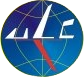 